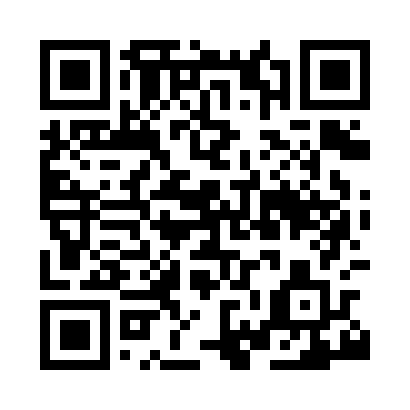 Ramadan times for Arford, Hampshire, UKMon 11 Mar 2024 - Wed 10 Apr 2024High Latitude Method: Angle Based RulePrayer Calculation Method: Islamic Society of North AmericaAsar Calculation Method: HanafiPrayer times provided by https://www.salahtimes.comDateDayFajrSuhurSunriseDhuhrAsrIftarMaghribIsha11Mon4:544:546:2512:134:076:026:027:3312Tue4:524:526:2312:134:086:046:047:3513Wed4:504:506:2112:134:106:056:057:3614Thu4:484:486:1912:124:116:076:077:3815Fri4:454:456:1612:124:126:096:097:4016Sat4:434:436:1412:124:146:106:107:4217Sun4:404:406:1212:114:156:126:127:4418Mon4:384:386:1012:114:176:146:147:4619Tue4:364:366:0712:114:186:156:157:4720Wed4:334:336:0512:114:196:176:177:4921Thu4:314:316:0312:104:206:196:197:5122Fri4:284:286:0112:104:226:206:207:5323Sat4:264:265:5812:104:236:226:227:5524Sun4:234:235:5612:094:246:246:247:5725Mon4:214:215:5412:094:266:256:257:5926Tue4:184:185:5212:094:276:276:278:0127Wed4:164:165:4912:084:286:296:298:0328Thu4:134:135:4712:084:296:306:308:0529Fri4:104:105:4512:084:316:326:328:0730Sat4:084:085:4312:084:326:346:348:0831Sun5:055:056:401:075:337:357:359:101Mon5:035:036:381:075:347:377:379:132Tue5:005:006:361:075:367:397:399:153Wed4:584:586:341:065:377:407:409:174Thu4:554:556:311:065:387:427:429:195Fri4:524:526:291:065:397:437:439:216Sat4:504:506:271:065:407:457:459:237Sun4:474:476:251:055:417:477:479:258Mon4:444:446:231:055:437:487:489:279Tue4:424:426:201:055:447:507:509:2910Wed4:394:396:181:045:457:527:529:31